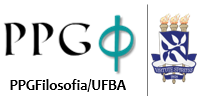 ANEXO 01 - FICHA DE INSCRIÇÃOTIPO DE BOLSA: ( ) CAPES	( ) FAPESBNOME COMPLETO:   CPF: ENDEREÇO ATUAL: NÚMERO DE MATRÍCULA NA UFBA: NOME DO ORIENTADOR: NOME DO COORIENTADOR (SE FOR O CASO):AUTODECLARAÇÃO DE VULNERABILIDADE ECONÔMICA: ( ) SIM ( ) NÃOINGRESSO ATRAVÉS DE COTAS: ( ) Não ( ) SIMPOSSUI ALGUMA FONTE DE RENDA (TRABALHO COM OU SEM VÍNCULO FORMAL, PROFESSOR SUBSTITUTO, BOLSA, OUTROS)? (  ) Sim (  ) Não.Caso possua vínculo empregatício, informar a natureza do vínculo (privado, público), a instituição, o local, o tempo em que possui vínculo e sua situação (ativo; licença sem ou com vencimentos).Declaro que todas as informações acima são verdadeiras e estou ciente de estar sujeito às penas da legislação pertinente caso tenha afirmado falsamente os dados preenchidosLocal e data:Assinatura: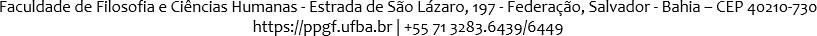 